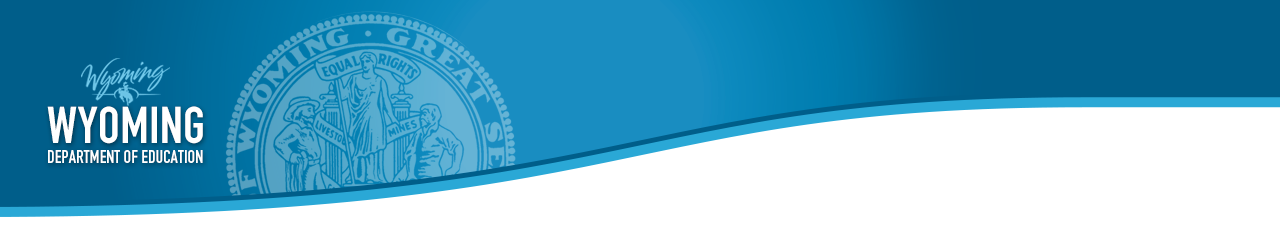 Title I SchoolwideStatement of Intent and Documentation of Poverty PercentageSchoolwide Letter of Intent Due: August 15Name of School and DistrictSchool AddressGrade LevelsGrade LevelsContact PersonTelephoneE-mailE-mailStatement of IntentStatement of IntentStatement of IntentStatement of IntentPlease accept this statement of intent documenting our plans to pursue Title I Schoolwide status. We understand that the entire Schoolwide planning year must be completed before we are officially eligible to operate a Title I Schoolwide Program.Please accept this statement of intent documenting our plans to pursue Title I Schoolwide status. We understand that the entire Schoolwide planning year must be completed before we are officially eligible to operate a Title I Schoolwide Program.Please accept this statement of intent documenting our plans to pursue Title I Schoolwide status. We understand that the entire Schoolwide planning year must be completed before we are officially eligible to operate a Title I Schoolwide Program.Please accept this statement of intent documenting our plans to pursue Title I Schoolwide status. We understand that the entire Schoolwide planning year must be completed before we are officially eligible to operate a Title I Schoolwide Program.Documentation of Poverty PercentageDocumentation of Poverty PercentageDocumentation of Poverty PercentageDocumentation of Poverty PercentageIn order for a school to operate as a Schoolwide program, the law requires that a school has a poverty level of at least 40%, however, this can be waived.  Most often, schools document this poverty level through its free/reduced lunch counts. The WDE Title I office requires that schools interested in pursuing the Schoolwide planning year complete the information below. This document will be kept on file with the State Title I office.In order for a school to operate as a Schoolwide program, the law requires that a school has a poverty level of at least 40%, however, this can be waived.  Most often, schools document this poverty level through its free/reduced lunch counts. The WDE Title I office requires that schools interested in pursuing the Schoolwide planning year complete the information below. This document will be kept on file with the State Title I office.In order for a school to operate as a Schoolwide program, the law requires that a school has a poverty level of at least 40%, however, this can be waived.  Most often, schools document this poverty level through its free/reduced lunch counts. The WDE Title I office requires that schools interested in pursuing the Schoolwide planning year complete the information below. This document will be kept on file with the State Title I office.In order for a school to operate as a Schoolwide program, the law requires that a school has a poverty level of at least 40%, however, this can be waived.  Most often, schools document this poverty level through its free/reduced lunch counts. The WDE Title I office requires that schools interested in pursuing the Schoolwide planning year complete the information below. This document will be kept on file with the State Title I office.Poverty %Month/Year of Poverty CountAs documented byAs documented byJustification for Schoolwide Program if the school is less than 40% Free and Reduced:Justification for Schoolwide Program if the school is less than 40% Free and Reduced:Justification for Schoolwide Program if the school is less than 40% Free and Reduced:Justification for Schoolwide Program if the school is less than 40% Free and Reduced:Signature of Title I Authorized RepresentativeSignature of Title I Authorized RepresentativeSignature of Title I Authorized RepresentativeDateSignature of School Building PrincipalSignature of School Building PrincipalSignature of School Building PrincipalDate